　　　         　あなたの作品で大山を紹介しませんか鳥取県立大山自然歴史館　公募展「 大 山 」作 品 募 集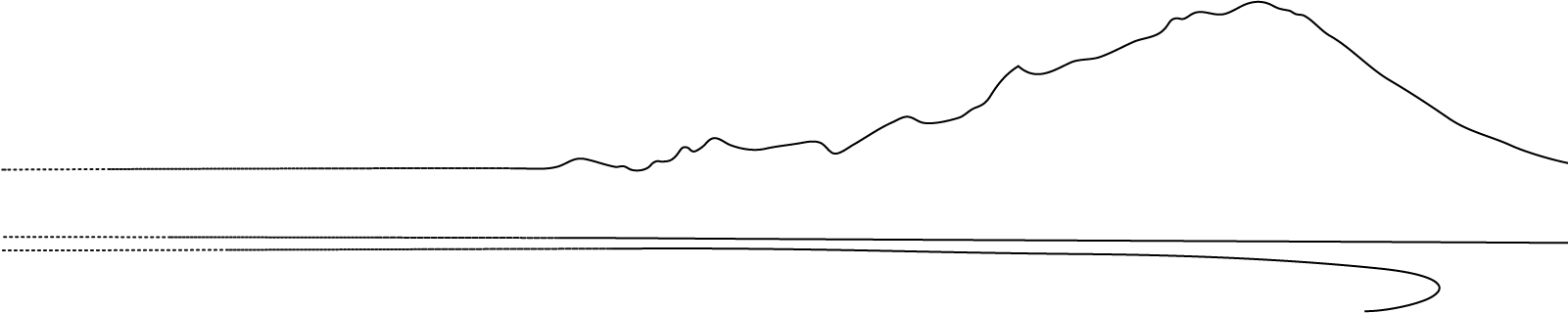 大山の自然、植物、史跡、行事（風習）など「大山」をテーマにした作品を募集します。移り変わる大山の情景や心に想い描く大山を表現してください。みなさまの「大山」をお待ちしています。 募集作品　絵画、貼り絵、版画、コンピューターグラフィックなどの平面作品、また粘土細工などの　　　　　　　　　　立体造形の作品を募集します。ただし、写真は除きます。 応募資格　どなたでも応募でき、ひとり１点のみ出品できます。作品の寸法がタテ・ヨコいずれかが　　　　　　　　　　100cmを超えるものに関しては事前にご連絡ください。 募集数　40点（先着順） 応募期間　2017年8月1日（火）～9月10日（日）17時必着    公募展までの流れ 応募方法　裏面の応募用紙にご記入のうえ、Faxまたはメール、郵送でお申し込みください。 搬入日　応募者に個別にお知らせします。目安として9月中に作品を大山自然歴史館へ持ち込みまたは送付ください。 展覧会の開催　2017年10月5日（木）～10月25日（水）大山自然歴史館 企画展示室　　　　　　基本として応募作品はすべて展示します。（募集条件にそぐわない場合は展示できない場合があります）　　　　　　出品料および会場使用料はありません。 問合せ・応募先鳥取県立大山自然歴史館　担当：汐田　　　　　　電話（０８５９）５２－２３２７　　Fax（０８５９）５２－２３３０　　E-mail rekishikan@daisen.gr.jp　　　　鳥取県立大山自然歴史館　公募展　応 募 用 紙1作品名2作品の種別（油彩・水彩・貼り絵・版画・粘土細工 他）3大きさ（ヨコ×タテ）4作品への思い、きっかけなど5応募者ふりがな氏　名　　　　　　　　　　　　　　　　　　　　　　　　　　　　　　　年齢　　　　　　　　　　　　　　　　　　　　　　　　　　　　　　　　　　　　　　　　　歳住　所　　〒連絡先Tel／Fax                       　　　　　　  E-mail 